Food Diary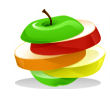 Fill in a Food Diary to record all the food and drinks you have each day.  Give as much detail as possible.Write down things like A bowl of cornflakes with sugar and milk, A sandwich with two slices of brown bread, buttery spread, cheese and tomato.’FoodsDrinksBreakfastMorning snacksLunchAfternoon snacksSupper/ Evening mealEvening snacks